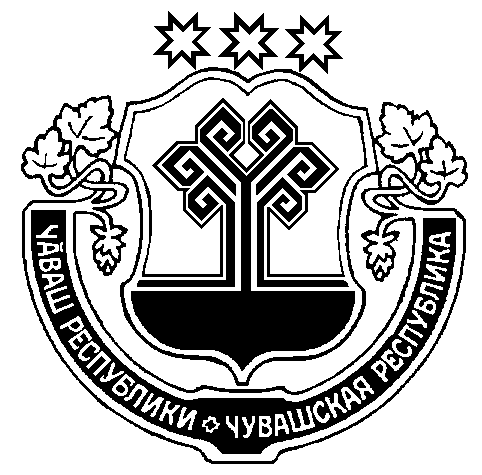 В соответствии с Федеральным законом от 14.07.2022г. №350-ФЗ «О внесении изменений в Градостроительный кодекс Российской Федерации и отдельные законодательные акты Российской Федерации», администрация Большесундырского сельского поселения Моргаушского района Чувашской Республики постановляет:	1. Внести в постановление администрации Большесундырского сельского поселения Моргаушского района Чувашской Республики от 11.12.2017 г. №87 «Об утверждении административного регламента администрации Большесундырского сельского поселения Моргаушского района Чувашской Республики по предоставлению муниципальной услуги «Выдача разрешения на строительство, реконструкцию объекта капитального строительства» (далее – Административный регламент) следующие изменения:1.1. абзац пятый подпункта 3.1.3 пункта 3.1 раздела III Административного регламента изложить в следующей редакции:«При соответствии представленных документов установленным требованиям специалист Администрации оформляет в 2 экземплярах разрешение на строительство по форме, утвержденной Приказом Министерства строительства и жилищно-коммунального хозяйства Российской Федерации от 03.06.2022г. №446/пр «Об утверждении формы разрешения на строительство и формы разрешения на ввод объекта в эксплуатацию».2. Настоящее постановление вступает в силу после его официального опубликования.Глава Большесундырского сельского поселения                                                 Н.А.МарееваЧУВАШСКАЯ РЕСПУБЛИКАМОРГАУШСКИЙ РАЙОНАДМИНИСТРАЦИЯБОЛЬШЕСУНДЫРСКОГО СЕЛЬСКОГО ПОСЕЛЕНИЯПОСТАНОВЛЕНИЕсело Большой Сундырь                                                        ЧĂВАШ РЕСПУБЛИКИ   МУРКАШ РАЙОНĔ	             МĂН СĔНТĔР ЯЛПОСЕЛЕНИЙĔНАДМИНИСТРАЦИЙĔЙЫШĂНУМăн Сĕнтĕр  ялĕО внесении изменений в постановление администрации Большесундырского сельского поселения Моргаушского района Чувашской Республики от 11.12.2017 г. №87 «Об утверждении административного регламента администрации Большесундырского сельского поселения Моргаушского района Чувашской Республики по предоставлению муниципальной услуги "Выдача разрешения на строительство, реконструкцию объекта капитального строительства "